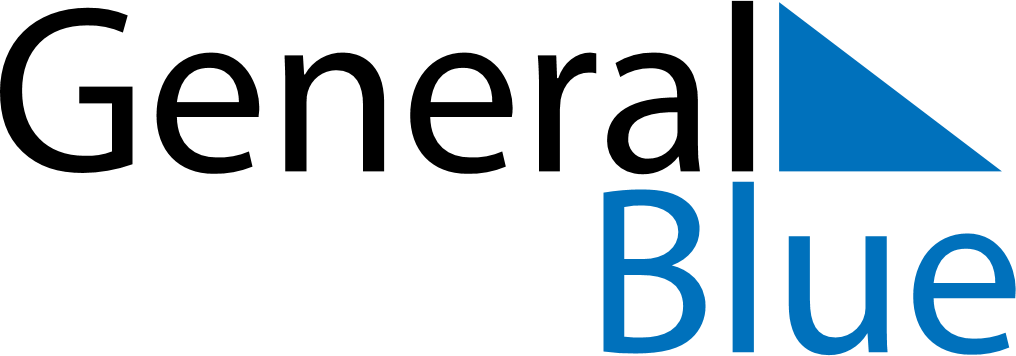 October 2022October 2022October 2022AlbaniaAlbaniaMondayTuesdayWednesdayThursdayFridaySaturdaySunday1234567891011121314151617181920212223Mother Teresa Day2425262728293031